ZGŁOSZENIE KANDYDATA DO SENATUZgłaszam 	(nazwisko i imię kandydata)studenta Wydziału  	w 	…………………………………………………………………………………………………..(wydział/filia, rok studiów)jako kandydata w wyborach do senatu Uniwersytetu Medycznego we Wrocławiu na kadencję 2024-2028.Imię i nazwisko zgłaszającego: ….………………………………………………Adres e-mail zgłaszającego:    ….……….…….……………………………………..…………………………………………………………………..(data i czytelny podpis zgłaszającego)ZGODA NA KANDYDOWANIE Ja, niżej podpisany/a ………………………………………………………………………………… wyrażam zgodę na kandydowanie w wyborach do senatu Uniwersytetu Medycznego we Wrocławiu na kadencję 2024 – 2028.…………………………………………………..(data i czytelny podpis kandydata)OŚWIADCZENIE KANDYDATA NA CZŁONKA SENATU UCZELNIJa, niżej podpisany/a …………………………………………………………………………………. oświadczam, że:mam pełną zdolność do czynności prawnych;korzystam z pełni praw publicznych;nie byłem/-am skazana prawomocnym wyrokiem za umyślne przestępstwo lub umyślne przestępstwo skarbowe;nie byłem/-am karana karą dyscyplinarną;w okresie od dnia 22 lipca 1944 r. do dnia 31 lipca 1990 r. nie pracowałem/-am w organach bezpieczeństwa państwa w rozumieniu art. 2 ustawy z dnia 18 października 2006 r. 
o ujawnianiu informacji o dokumentach organów bezpieczeństwa państwa z lat 1944-1990 oraz treści tych dokumentów (Dz. U. z 2023 r. poz. 342) oraz nie pełniłem/-am w nich służby ani nie współpracowałem/-am z tymi organami;urodziłem/-am się w dniu ……………………….. r. i nie ukończę 70. roku życia do dnia rozpoczęcia kadencji Senatu Uniwersytetu Medycznego we Wrocławiu 2024-2028;posiadam status studenta Uczelni.……………………………………(data i czytelny podpis kandydata)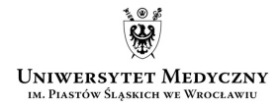  (załącznik nr 1 do Komunikatu nr 88 SKW) 